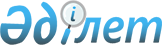 О внесении изменений в постановление акимата города Жанаозен от 08 мая 2015 года № 560 "Об установлении квоты рабочих мест для лиц, состоящих на учете службы пробации уголовно-исполнительной инспекции, а также лиц, освобожденных из мест лишения свободы и несовершеннолетних выпускников интернатных организаций"
					
			Утративший силу
			
			
		
					Постановление акимата города Жанаозен Мангистауской области от 15 июля 2016 года № 353. Зарегистрировано Департаментом юстиции Мангистауской области от 05 августа 2016 года № 3115. Утратило силу постановлением акимата города Жанаозен Мангистауской области от 15 мая 2017 года № 242
      Сноска. Утратило силу постановлением акимата города Жанаозен Мангистауской области от 15.05.2017 № 242(вводится в действие по истечении десяти календарных дней после дня его первого официального опубликования).

      Примечание РЦПИ.

       В тексте документа сохранена пунктуация и орфография оригинала.
      В соответствии с Законом Республики Казахстан от 23 января 2001 года "О местном государственном управлении и самоуправлении в Республике Казахстан", Жанаозенский городской акимат ПОСТАНОВИЛ:
      1. Внести в постановление Жанаозенского городского акимата от 08 мая 2015 года № 560 "Об установлении квоты рабочих мест для лиц, состоящих на учете службы пробации уголовно-исполнительной инспекции, а также лиц, освобожденных из мест лишения свободы и несовершеннолетних выпускников интернатных организаций" (зарегистрированное в Реестре государственной регистрации нормативных правовых актов № 2734 от 02 июня 2015 года) следующие изменения:
      Во вступительной части (преамбуле) указанного постановления дату Закона Республики Казахстан "О занятости населения" "от 23 января 2001 года" изменить на "от 06 апреля 2016 года";
      2. Руководителю государственного учреждения "Жанаозенский городской отдел занятости и социальных программ" (Маркашова Б.):
      - обеспечить государственную регистрацию в департаменте юстиции Мангистауской области настоящего постановления, его официальное опубликование в информационно – правовой системе "Әділет" и в cредствах массовой информаций.
      3. Контроль за исполнением настоящего постановления возложить на заместителя акима города Худибаева Н.
      4. Настоящее постановление вступает в силу со дня государственной регистрации в органах юстиции и вводится в действие по истечении десяти календарных дней после дня его первого официального      опубликования.
      "СОГЛАСОВАНО"
      Руководитель государственного
      учреждения "Жанаозенский городской
      отдел занятости и социальных программ"
      Маркашова Б.Э.
      "15" июля 2016 год.
					© 2012. РГП на ПХВ «Институт законодательства и правовой информации Республики Казахстан» Министерства юстиции Республики Казахстан
				
      Аким города

Абилов Е.
